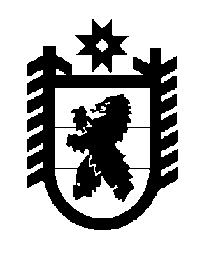 Российская Федерация Республика Карелия    ПРАВИТЕЛЬСТВО РЕСПУБЛИКИ КАРЕЛИЯПОСТАНОВЛЕНИЕот 17 июля 2017 года № 237-Пг. Петрозаводск О внесении изменения в постановление Правительства 
Республики Карелия от 29 мая 2017 года № 178-ППравительство Республики Карелия п о с т а н о в л я е т:Внести в приложение к постановлению Правительства Республики Карелия от 29 мая 2017 года № 178-П «О распределении на 2017 год субсидий местным бюджетам из бюджета Республики Карелия на реализацию мероприятий  федеральной целевой программы «Устойчивое развитие сельских территорий на 2014 – 2017 годы и на период до 2020 года» (улучшение жилищных условий граждан, проживающих в сельской местности, в том числе молодых семей и молодых специалистов)» (Официальный интернет-портал правовой информации (www.pravo.gov.ru),                5 июня 2017 года,  № 1000201706050006) изменение, изложив его в следующей редакции:Распределениена 2017 год субсидий местным бюджетамиз бюджета Республики Карелия на реализацию мероприятийфедеральной целевой программы «Устойчивое развитие сельских территорий на 2014 – 2017 годы и на период до 2020 года» (улучшение жилищных условий граждан, проживающих в сельской местности, в том числе молодых семей и молодых специалистов) (рублей)Временно исполняющий обязанности
Главы Республики Карелия                                                  А.О. Парфенчиков«Приложение к постановлению Правительства Республики Карелия от 29 мая 2017 года № 178-П  № п/пМуниципальное образованиеСумма В том числеВ том числе№ п/пМуниципальное образованиеСумма субсидии из федераль-ного бюджетасубсидии из бюджета Республики Карелия1.Олонецкий муниципальный район4 141 038,001 084 123,753 056 914,252.Пряжинский муниципальный район10 084 628,002 640 155,617 444 472,39Итого14 225 666,003 724 279,3610 501 386,64».